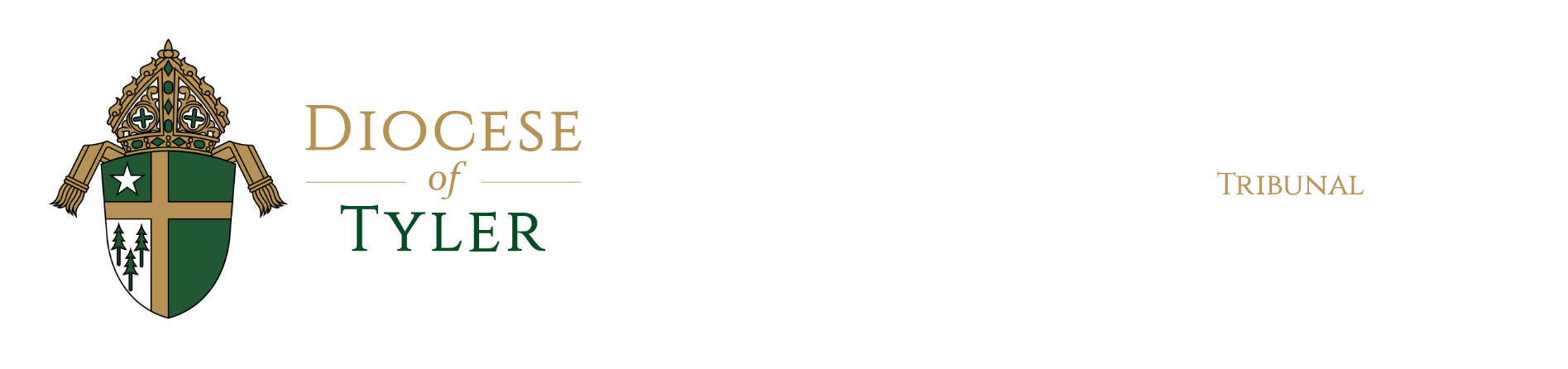 PRIVILEGIO PAULINO_____________________ - __________________  PP #______ - 08____El/la  Demandante, luego de haber sido informado/a sobre la santidad de un juramento responde:I.  INFORMACION DEL DEMANDANTE Y DEMANDADO/ADEMANDANTE1. Nombre completo:     Dirección:     Ciudad/Estado/Código:     Teléfono: casa  Cell:     Correo electrónico: 2. Lugar / Fecha de nacimiento:   3. Nombre de su padre:     Dirección de su padre:     Ciudad/Estado/Código:     Teléfono: casa trabajo  Cell:      Correo electrónico: 4. Nombre de su  madre:     Dirección de su madre:     Ciudad/Estado/Código:     Teléfono: casa  Cell:     Correo electrónico: DEMANDADO/A5.  Nombre completo:     Dirección:     Ciudad/Estado/Código:     Teléfono: casa trabajo  Cell:     Correo electrónico: 6.  Lugar/Fecha de nacimiento:  7.  Nombre del padre del Demandado/a:     Dirección del  padre:     Ciudad/Estado/Código:     Teléfono: casa  Cell:      Correo electrónico: 8. Nombre de la madre del Demandado/a (nombre de soltera):      Dirección de la madre:         Ciudad/Estado/Código:     Teléfono: casa  Cell:      Correo electrónico: II.  HISTORIA DEL DEMANDANTE Y LOS ANTECEDENTES DE SU FAMILIA1.  a) ¿Cuál era la religión de su padre cuando usted nació, durante su niñez y juventud (escriba la denominación específica)?  b) ¿Su padre practicaba activamente su religión? c)  Si es así, por favor conteste lo siguienteNombre de la Iglesia:     Dirección:     ¿Cuánto tiempo asistió?:     Nombre de la Iglesia:     Dirección:     ¿Cuánto tiempo asistió?: d)  ¿El creía en el bautismo?  Por favor explique las razones de su respuesta: e)  ¿Él fue bautizado?  ¿Cómo lo sabe?   f)  ¿El creía en la necesidad de bautizar a los niños?  Por favor explique las razones de su respuesta.2.  a) ¿Cuál era la religión de su madre cuando usted nació, durante su niñez y juventud (escriba la denominación específica)  b) ¿Ella practicaba activamente su religión?   c)  Si es así, por favor conteste lo siguiente    Nombre de la Iglesia:     Dirección: ¿Cuánto tiempo asistió?:     Nombre de la Iglesia:     Dirección:     ¿Cuánto tiempo asistió?: d) ¿Ella creía en el bautismo?  Por favor explique las razones de su respuesta: e)  ¿Ella fue bautizada?  ¿Cómo lo sabe?  f) ¿Ella creía en la necesidad de bautizar a los niños?  Por favor explique las razones de su respuesta: 3.  ¿Fue usted bautizado/a, dedicado/a, o admitido/a en alguna denominación religiosa o secta antes de contraer matrimonio o durante su vida matrimonial con ?     Si □		No □     Si la respuesta es sí:     a)  ¿En qué denominación específicamente? b)  ¿Cuándo (fecha y año)?  c)  ¿Dónde (nombre y dirección completa de la iglesia)?  d)  ¿Qué pruebas tiene?  4.  ¿Alguna vez estuvo bajo el cuidado de tutores o de alguna otra persona además de sus padres?  Si es así, por favor explique: a)  ¿Bajo el cuidado de quién y cuándo?  b)  ¿Qué edad tenía usted durante este periodo?  c) ¿Cuál era la denominación del establecimiento o de las personas que cuidaron de usted?  d)  ¿Cuál es el nombre y la dirección de las iglesias a las que ellos asistían? e)  ¿Creían en la necesidad del bautismo?  f)  ¿Durante este periodo, pudo usted haber sido bautizado/a, dedicado/a, o admitido/a en alguna denominación religiosa o secta?  Por favor explique las razones de su respuesta:  5.  ¿Tiene hermanos?  Por favor escriba sus nombres, edades y direccionesNombre:     Edad: 	Dirección: 	Teléfono:                        Correo electrónico: 	¿Bautizado/a?  Si  □	No  □  	            Si lo es, fecha de Bautismo: 	Nombre y dirección de la iglesia: 	Nombre:     Edad: 	Dirección: 	Teléfono:               Correo electrónico: 	¿Bautizado/a?  Si  □	No  □  	            Si lo es, fecha de Bautismo: 	Nombre y dirección de la iglesia: Nombre:     Edad: 	Dirección: 	Teléfono:               Correo electrónico: 	¿Bautizado/a?  Si  □	No  □  	            Si lo es, fecha de Bautismo: 	Nombre y dirección de la iglesia: ** Por favor agregue páginas si es necesario **6.  Si algunos de sus hermanos son bautizados, pero usted no, por favor explique la razón de la diferencia: 7.  ¿Alguna vez estuvo usted gravemente enfermo/a que pudo haber sido bautizado/a sin saberlo? 8.  ¿Cómo sabe usted que no fue bautizado/a durante su niñez?  ¿Quién se lo dijo y en qué ocasión?  9.  ¿A qué iglesia o iglesias ha asistido usted tanto en su niñez como en su adultez?  (Por favor incluya las clases de catecismo o clases en una institución religiosa)Nombre de la Iglesia/Institución: 	Dirección: 	      ¿Cuánto tiempo asistió?  Nombre de la Iglesia/Institución: 	Dirección: 	      ¿Cuánto tiempo asistió?  ** Por favor agregue páginas si es necesario **10.  ¿Quién puede respaldar su declaración de que usted no fue bautizado/a?Nombre: Parentesco:		Correo electrónico: Dirección:		Tel. casa:  Cell: Ciudad/E/CP:	Nombre: Parentesco:		Correo electrónico: Dirección: 		Tel. casa:  Cell: Ciudad/E/CP:	III.  HISTORIA DEL DEMANDADO/A Y LOS ANTECEDENTES DE SU FAMILIA1. ¿Sabe usted si su exesposo/a fue bautizado/a, dedicado/a, o admitido/a en alguna denominación religiosa o secta?   Si es así, por favor explique: a)  ¿En qué denominación específicamente?  b)  ¿Cuándo (fecha y año)?  c)  ¿Dónde (nombre y dirección completa de la iglesia)?  d)  ¿Qué pruebas tiene?  2.  Si su exesposo/a nunca fue bautizado/a, dedicado/a o admitido/a antes de la ruptura de su matrimonio:a)  ¿Cómo sabe usted esto?  b)  Por favor escriba el nombre y la dirección de personas que puedan testificar sobre esto.Nombre: 	Parentesco con el/la Demandado/a: Dirección: 	Teléfono:             Correo electrónico: Nombre: 	Parentesco con el/la Demandado/a: Dirección: 	Teléfono:             Correo electrónico:  3.  Por favor escriba los nombres, direcciones y las edades aproximadas de los hermanos de su      exesposo/a.Nombre:      Edad:  	Dirección: 	Teléfono:               Correo electrónico: 	¿Bautizado/a?  Si  □	No  □  	            Si lo es, fecha de Bautismo:  	Nombre y dirección de la iglesia:  Nombre:     Edad:  	Dirección: 	Teléfono:               Correo electrónico:  	¿Bautizado/a?  Si  □	No  □  	            Si lo es, fecha de Bautismo:  	Nombre y dirección de la iglesia:  Nombre:     Edad:  	Dirección:  	Teléfono:             Correo electrónico:  _____________________________	¿Bautizado/a?  Si  □	No  □  	            Si lo es, fecha de Bautismo: 	Nombre y dirección de la iglesia: ** Por favor agregue páginas si es necesario **4.  Escriba el nombre y la dirección de la iglesia o iglesias que su ex cónyuge haya asistido tanto en su niñez como en su adultez.  (Por favor incluya las clases de catecismo o clases en una institución religiosa)Nombre de la Iglesia/Institución: 	Dirección: 	      ¿Cuánto tiempo asistió?  Nombre de la Iglesia/Institución:  	Dirección: 	      ¿Cuánto tiempo asistió? ** Por favor agregue páginas si es necesario **5.  ¿Cree usted que su ex cónyuge puede dar testimonio verdadero y confiable a este caso?IV.  MATRIMONIO1.  ¿Cuándo y dónde se casaron?  2.  ¿Fue este su primer matrimonio para ambos?  3.  ¿Cuánto tiempo vivieron juntos antes de casarse?  4.  ¿Cuánto tiempo vivieron juntos después de casados?  5.  ¿Usted y su ex cónyuge eran libres para contraer matrimonio?  6. ¿Ambos contrajeron matrimonio con la intención de que dicho matrimonio tuviera unidad e indisolubilidad?  7.  ¿Ambos contrajeron matrimonio con la intención de tener hijos?V.  DIVORCIO Y CASARSE NUEVAMENTE1.  Si hubo separaciones temporales, por favor indique cuántas y qué tanto tiempo duraron:  2.  ¿Cuándo fue la separación final?  3.  ¿Cuál fue la causa de la separación final?  4.  ¿Hay un decreto de divorcio?  Si  □  	No  □ 	Si es así, por favor responda:	a)  ¿Cuándo y dónde se obtuvo?  	b)  ¿Quién lo solicitó?  5.  ¿Cuántos hijos nacieron de este matrimonio?              Nombre:Fecha de nacimiento:	¿Bautizado/a?  Si  □	No  □  	            Si es así, fecha de Bautismo: 	Nombre y dirección de la iglesia:             ¿Quién tiene la custodia de este/a hijo/a?              Nombre:  Fecha de nacimiento: 	¿Bautizado/a?  Si  □	No  □  	            Si es así, fecha de Bautismo:  	Nombre y dirección de la iglesia:  	¿Quién tiene la custodia de este/a hijo/a?  Nombre: Fecha de nacimiento: 	¿Bautizado/a?  Si  □	No  □  	            Si es así, fecha de Bautismo: 	Nombre y dirección de la iglesia:  	¿Quién tiene la custodia de este/a hijo/a?  ** Por favor agregue páginas si es necesario **6.  ¿Cómo les provee su bienestar material y su educación religiosa? 7. ¿Usted se ha casado nuevamente? 8. Si es así, escriba los detalles de cada matrimonio:    	Nombre del cónyuge:      	¿Fue éste el primer matrimonio para él/ella?     	¿Religión de éste cónyuge?     	¿Fecha de  matrimonio?     	¿Lugar de  matrimonio?     	¿Quién celebró éste matrimonio? 9. Nombre de la Iglesia Católica a la que asiste ahora:    Nombre de la Iglesia:           Dirección:        ¿Cuánto tiempo ha asistido? 10.  Si está casado/a actualmente, ¿Su cónyuge es católico/a?             Cónyuge actual: 11.  ¿Tiene hijos de éste matrimonio? 12.  ¿Los hijos de éste matrimonio han sido criados católicos? 13.  Describa su situación actual.  * Por favor incluya una copia de los siguientes documentos * ___ Licencia matrimonial de su matrimonio con el/la demandado/a___ Decreto de divorcio___ Copia reciente de su certificado de bautismoCon mi firma, doy fe de que mis respuestas son verdaderas.________________________________                   	________________________________Firma del Demandante             			Firma del Sacerdote/DiáconoFecha                            					Lugar             Si envía esta forma electrónicamente necesita escanear su firma; de lo contrario, fírmela y envíela por correo regular.Junio 2020_____________________ - __________________  PP #______ - 08____FORMA DE RESUMEN DE LA INTERPELACION DEL EX CONYUGE NO BAUTIZADOSi el/la Demandado/a está cooperando, él/ella deben contestar las siguientes preguntas; si esto no es posible por una causa justa, el ordinario local puede dispensar esta interpelación:     1)  ¿Está dispuesto/a a ingresar a una Iglesia Cristiana y ser bautizado/a?      2) ¿Está dispuesto/a a restablecer su vida en común y vivir en paz con, su ex cónyuge?  ¿Hay alguna posibilidad de reconciliación?  ¿Por qué?________________________________		Persona Interpelada				            Lugar________________________________                     Testigo					                         FechaSi envía esta forma electrónicamente necesita escanear su firma; de lo contrario, fírmela y envíela por correo regular.ACUERDO DE DONACIONEl Código de Derecho Canónico requiere que cada Diócesis mantenga una Oficina del Tribunal. Actualmente, la Oficina del Llamado del Obispo subsidia más de $100,000 cada año para proveer este ministerio tan importante.La Oficina del Tribunal incurre ciertos gastos al procesar las peticiones.  Mensualmente debe pagarse el salario/seguro médico del personal, estipendio de los sacerdotes, educación, utilidades de la oficina, equipo/artículos, teléfono/correo, y otro mantenimiento general de oficina. Pedimos que se envíe una cuota de presentación de $25.00 con cada petición.Agradeceríamos mucho un donativo adicional para ayudar con los gastos de la Oficina del Tribunal.Por favor marque las declaraciones apropiadas._____  He incluido una cuota de presentación de $25.00.  _____  Haré un donativo de $ cuando mi caso termine._____  No puedo hacer un donativo ahora, pero consideraré hacer uno en el futuro. _________________________________                   Firma del Demandante                                                FechaSi envía esta forma electrónicamente necesita escanear su 							        firma; de lo contrario, fírmela y envíela por correo regular. Envíe su donativo a nombre de: Diocese of Tyler.Envíe su petición a:  TYLER DIOCESAN TRIBUNAL1015 ESE Loop 323Tyler, TX 75701Junio 2020